Discipline Data Summary 2017-2021From the 2017-18 school year to present we have seen a steady decrease in the overall number of office referrals. The number of suspensions has fluctuated over the past three years but our most recent numbers show a significant decline. Our goal was to reduce the number of overall office referrals by 5%. We surpassed that goal all three years. 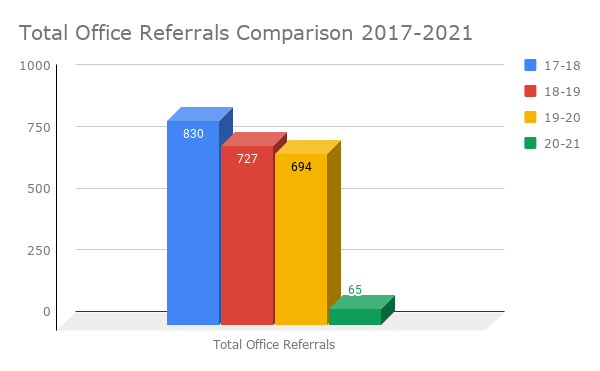 Reduction in Discipline by Cohort from 2017-2020In the 2017-2018 school year our 6th grade cohort was responsible for receiving 46% of the overall number of office referrals for the entire school. We began implementing an SEL action plan that included hiring a behavior interventionist to work with students who received 3 or more office referrals in one school year on a regular basis. We followed and monitored their progress closely over the next two years. From 2017-2020 we saw a 64% decrease in overall office referrals from the 6th grade cohort. We also saw a 94% decrease in the number of office referrals among our Tier 3 behavior intervention students who had 7 or more office referrals in the 2017-18 school year. Overall Office Referrals by Cohort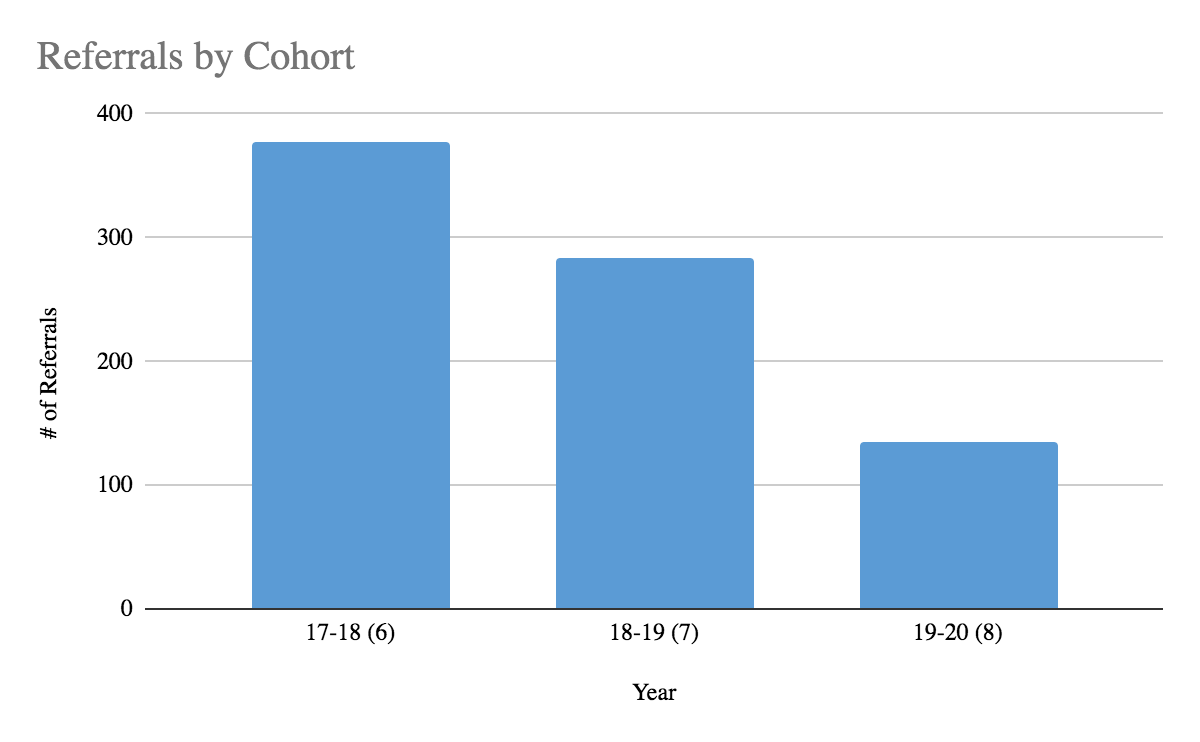 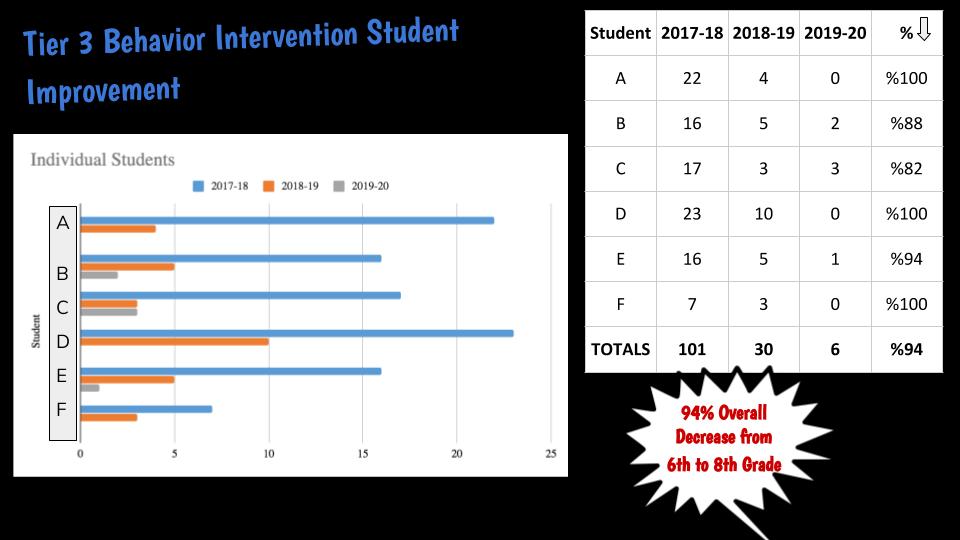 17-1818-1919-2020-21Overall Suspensions29234829925ISS18324619917OSS1091021008Total Office Referrals83072769465Year# of Referrals17-18 (6)37718-19 (7)28419-20 (8)135